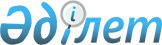 Об утверждении регламента государственной услуги "Выдача справок безработным гражданам"
					
			Утративший силу
			
			
		
					Постановление акимата города Сарани Карагандинской области от 22 ноября 2012 года N 43/12. Зарегистрировано Департаментом юстиции Карагандинской области 21 декабря 2012 года N 2052. Утратило силу постановлением акимата города Сарани Карагандинской области от 17 мая 2013 года N 19/01      Сноска. Утратило силу постановлением акимата города Сарани Карагандинской области от 17.05.2013 N 19/01.      Примечание РЦПИ:

      В тексте сохранена авторская орфография и пунктуация.

      В соответствии с Законами Республики Казахстан от 23 января 2001 года "О местном государственном управлении и самоуправлении в Республике Казахстан", от 24 марта 1998 года "О нормативных правовых актах", от 27 ноября 2000 года "Об административных процедурах", постановлением Правительства Республики Казахстан от 7 апреля 2011 года N 394 "Об утверждении стандартов государственных услуг в сфере социальной защиты, оказываемых местными исполнительными органами", акимат города Сарани ПОСТАНОВЛЯЕТ:



      1. Утвердить прилагаемый регламент государственной услуги "Выдача справок безработным гражданам".



      2. Контроль за исполнением настоящего постановления возложить на заместителя акима города Сарани Бедельбаеву Гульмиру Сериковну.



      3. Настоящее постановление вводится в действие по истечении десяти календарных дней со дня его первого официального опубликования.      Аким города Сарани                         С. Касимов

Утвержден

постановлением акимата

города Сарани

от 22 ноября 2012 года

N 43/12 

Регламент государственной услуги

"Выдача справок безработным гражданам" 

1. Основные понятия

      1. Определения используемых терминов и аббревиатур:

      1) безработные - физические лица трудоспособного возраста, которые не занимаются трудовой деятельностью, приносящей доход, ищущие работу и готовые трудиться;

      2) СФЕ - структурно-функциональные единицы, которые участвуют в процессе оказания государственной услуги - ответственные лица заинтересованных органов, информационные системы или их подсистемы;

      3) уполномоченный орган - государственное учреждение "Отдел занятости и социальных программ города Сарани";

      4) центр обслуживания населения - республиканское государственное предприятие, осуществляющее организацию предоставления услуг физическим и (или) юридическим лицам по приему заявлений и выдаче документов по принципу "одного окна". 

2. Общие положения

      2. Настоящий регламент государственной услуги "Выдача справок безработным гражданам" (далее – регламент) определяет процедуру выдачи справок безработным гражданам (далее – государственная услуга).



      3. Государственная услуга оказывается государственным учреждением "Отдел занятости и социальных программ города Сарани" (далее - уполномоченный орган) по месту жительства потребителя, а также на альтернативной основе через центры обслуживания населения: Отдел города Сарани филиала Республиканского государственного предприятия на праве хозяйственного ведения "Центр обслуживания населения по Карагандинской области" Комитета по контролю автоматизации государственных услуг и координации деятельности центра обслуживания населения Министерства транспорта и коммуникаций Республики Казахстан или представительство в поселке Актас отдела города Сарани филиала Республиканского государственного предприятия на праве хозяйственного ведения "Центр обслуживания населения по Карагандинской области" Комитета по контролю автоматизации государственных услуг и координации деятельности центра обслуживания населения Министерства транспорта и коммуникаций Республики Казахстан (далее - центр), (контактные данные указаны в приложении 1 настоящего регламента).



      4. Форма оказываемой государственной услуги: частично автоматизированная.



      5. Государственная услуга оказывается в 

соответствии с подпунктом 8) пункта 1 статьи 8 Закона Республики Казахстан от 23 января 2001 года "О занятости населения", с постановлением Правительства Республики Казахстан от 7 апреля 2011 года N 394 "Об утверждении стандартов государственных услуг в сфере социальной защиты, оказываемых местными исполнительными органами".



      6. Результатом оказываемой государственной услуги является выдача потребителю справки о регистрации в качестве безработного (далее – справка), либо мотивированный ответ об отказе в предоставлении услуги на бумажном носителе. 

3. Требования к порядку оказания государственной услуги

      7. Государственная услуга оказывается физическим лицам: гражданам Республики Казахстан, оралманам, иностранцам, лицам без гражданства, постоянно проживающим в Республике Казахстан (далее – потребитель).



      8. Сроки оказания государственной услуги:

      В случае обращения в уполномоченный орган:

      1) сроки предоставления государственной услуги с момента предъявления необходимых документов, определенных в пункте 13 – не более 10 минут;

      2) максимально допустимое время ожидания до получения государственной услуги, оказываемой на месте в день обращения потребителя (при регистрации, получении талона, с момента обращения и подачи электронного запроса) – 10 минут;

      3) максимально допустимое время обслуживания получателя государственной услуги, оказываемой на месте в день обращения потребителя – 10 минут.

      При обращении в центр с момента сдачи потребителем необходимых документов: три рабочих дня (день приема и день выдачи документов не входят в срок оказания государственной услуги):

      1) максимально допустимое время ожидания в очереди при сдаче необходимых документов – 30 минут;

      2) максимально допустимое время ожидания в очереди до получения государственной услуги, оказываемой на месте в день обращения потребителя – 30 минут;

      3) максимально допустимое время обслуживания получателя государственной услуги, оказываемой на месте в день обращения потребителя – 30 минут.



      9. Государственная услуга оказывается бесплатно.



      10. График работы уполномоченного органа: ежедневно с 09.00 часов до 18.00 часов с обеденным перерывом с 13.00 часов до 14.00 часов, кроме выходных (суббота, воскресенье) и праздничных дней.

      Прием осуществляется в порядке очереди, без предварительной записи и ускоренного обслуживания.

      График работы центра: ежедневно с 09.00 часов до 20.00 часов без перерыва, в филиалах и представительствах центров ежедневно с 09.00 часов до 19.00 часов, с обеденным перерывом с 13.00 часов до 14.00 часов, кроме выходных (суббота, воскресение) и праздничных дней.

      Прием осуществляется в порядке "электронной" очереди, без предварительной записи и ускоренного обслуживания.



      11. Этапы оказания государственной услуги с момента получения заявления от потребителя государственной услуги и до момента выдачи результата государственной услуги:

      1) потребитель государственной услуги обращается в уполномоченный орган, а так же в центр с заявлением и необходимыми документами, определенными в пункте 13 настоящего регламента;

      2) инспектор центра проверяет представленные документы, заявление, выдает потребителю расписку, составляет реестр и передает документы в уполномоченный орган;

      3) сотрудник уполномоченного органа принимает заявление на предоставление государственной услуги, рассматривает заявление, формирует справку либо мотивированный ответ об отказе в предоставлении государственной услуги и направляет на подписание руководителю уполномоченного органа;

      4) руководитель уполномоченного органа рассматривает и подписывает справку либо мотивированный ответ об отказе в предоставлении государственной услуги и направляет сотруднику уполномоченного органа;

      5) сотрудник уполномоченного органа регистрирует справку либо мотивированный ответ об отказе в предоставлении государственной услуги в журнале и направляет результат оказания государственной услуги в центр;

      6) инспектор центра регистрирует и выдает справку либо мотивированный ответ об отказе в предоставлении государственной услуги потребителю.

      Доставка заявлений с прилагаемыми документами и обратно в уполномоченный орган осуществляется центром посредством курьерской связи не менее двух раз в день приема заявлений.



      12. Минимальное количество лиц, осуществляющих прием документов для оказания государственной услуги в уполномоченном органе, составляет один сотрудник. 

4. Описание порядка действий (взаимодействия) в процессе оказания государственной услуги

      13. Для получения государственной услуги потребители предъявляют следующие документы:

      1) документы, удостоверяющие личность:

      граждане Казахстана – удостоверение личности (паспорт);

      иностранцы и лица без гражданства – вид на жительство иностранца в Республике Казахстан и удостоверение лица без гражданства с отметкой о регистрации в органах внутренних дел;

      оралманы – удостоверение оралмана;

      2) заполненную форму заявлений, выдаваемой в центре по месту обращения за государственной услугой.

      В центре формы заявлений размещаются на специальной стойке в зале ожидания.



      14. При обращении потребителю выдается:

      1) в уполномоченном органе – справка о регистрации в качестве безработного;

      2) в центре – расписка о приеме заявления с указанием:

      номера и даты приема заявления;

      вида запрашиваемой государственной услуги;

      даты (время) и места выдачи запрашиваемой государственной услуги;

      фамилии, имени, отчества инспектора центра, принявшего заявление.



      15. Выдача справки осуществляется при личном посещении потребителем уполномоченного органа по месту жительства.

      В центре выдача готовых документов потребителю осуществляется инспектором центра посредством "окон" ежедневно на основании расписки в указанный в ней срок при личном посещении.



      16. Отказ в выдаче справки безработным производится в случае отсутствия регистрации потребителя в качестве безработного в уполномоченном органе.

      Оснований для приостановления предоставления государственной услуги не имеется.

      В случаях, если потребитель не обратился за получением документов в установленный срок, центр обеспечивает их хранение в течение одного месяца, после чего передает их в уполномоченный орган.



      17. В процессе оказания государственной услуги участвуют следующие структурно-функциональные единицы (далее - СФЕ):

      1) руководитель центра;

      2) инспектор центра;

      3) руководитель уполномоченного органа;

      4) сотрудник уполномоченного органа.



      18. Текстовое табличное описание последовательности и взаимодействие административных действий (процедур) каждой СФЕ с указанием срока выполнения каждого административного действия приведено в приложении 2 к настоящему регламенту.



      19. Схема, отражающая взаимосвязь между логической последовательностью административных действий в процессе оказания государственной услуги и СФЕ, приведены в приложении 3 к настоящему регламенту. 

5. Ответственность должностных лиц, оказывающих

государственные услуги

      20. Ответственным лицом за оказание государственной услуги является руководитель уполномоченного органа и руководитель центра (далее - должностные лица).

      Должностные лица несут ответственность за качество и реализацию государственной услуги в установленные сроки, в соответствии с законодательством Республики Казахстан.

Приложение 1

к регламенту государственной

услуги "Выдача справок

безработным гражданам" 

Контактные данные уполномоченного органа и центров обслуживания населения по оказанию государственной услуги "Выдача справок безработным гражданам"

Приложение 2

к регламенту государственной

услуги "Выдача справок

безработным гражданам" 

Текстовое табличное описание последовательности и взаимодействие административных действий каждой СФЕ с указанием срока выполнения каждого административного действия

      Таблица 1. Описание действий СФЕ

Приложение 3

к регламенту государственной

услуги "Выдача справок

безработным гражданам" 

Схемы, отражающие взаимосвязь между логической последовательностью административных действий в процессе оказания государственной услуги и СФЕ

      1) при обращении в уполномоченный орган: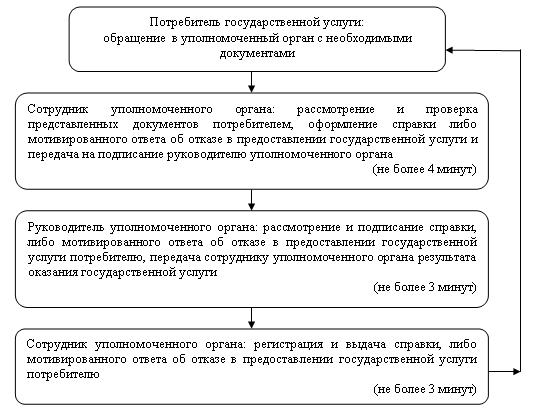 

      2) при обращении в центр: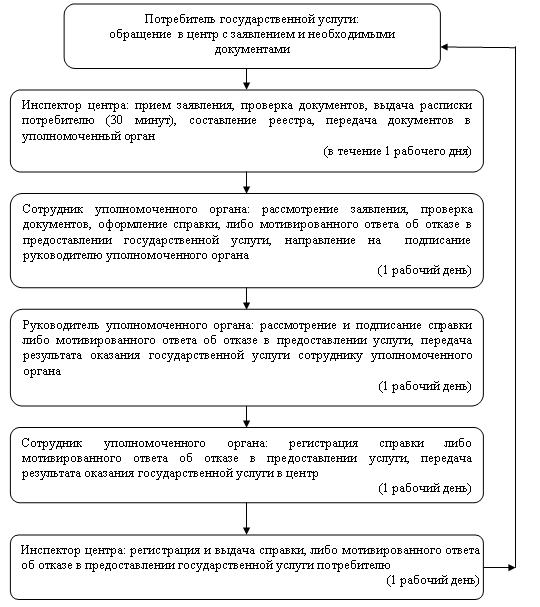 
					© 2012. РГП на ПХВ «Институт законодательства и правовой информации Республики Казахстан» Министерства юстиции Республики Казахстан
				Наименование уполномоченного органа и центра, осуществляющие функции по оказанию государственной услуги Месторасположение, адрес, электронный адресКонтактный телефон123Государственное учреждение "Отдел занятости и социальных программ города Сарани"101200, Карагандинская область, город Сарань, улица Победы, 45, кабинет N 11

otspn@rambler.ru(872137) 50202Отдел города Сарани филиала Республиканского государственного предприятия на праве хозяйственного ведения "Центр обслуживания населения по Карагандинской области" Комитета по контролю автоматизации государственных услуг и координации деятельности центра обслуживания населения Министерства транспорта и коммуникаций Республики Казахстан101200, Карагандинская область, город Сарань, улица Жамбыла, 85/3

saran-2012@mail.ru(872137) 50309Представительство в поселке Актас отдела города Сарани филиала Республиканского государственного предприятия на праве хозяйственного ведения "Центр обслуживания населения по Карагандинской области" Комитета по контролю автоматизации государственных услуг и координации деятельности центра обслуживания населения Министерства транспорта и коммуникаций Республики Казахстан 101203, Карагандинская область, поселок Актас, улица Первомайская 16б

saran-2012@mail.ru(872137) 55034Действия основного процесса (хода, потока работ)Действия основного процесса (хода, потока работ)Действия основного процесса (хода, потока работ)Действия основного процесса (хода, потока работ)N действия

(хода, потока работ)123Наименование СФЕСотрудник уполномоченного органаРуководитель уполномоченного органаСотрудник уполномоченного органаНаименование действия (процесса, процедуры операции) и их описаниеРассмотрение и проверка представленных документов потребителем государственной услугиРассмотрение и подписание справки либо мотивированного ответа об отказе в предоставлении государственной услугиРегистрация справки либо мотивированного ответа об отказе в предоставлении государственной услугиФорма завершения (данные, документ, организационно- распорядительное решение)Оформление справки либо мотивированного ответа об отказе в предоставлении государственной услуги и направление на подписание руководителю уполномоченного органаПередача сотруднику уполномоченного органа результата оказания государственной услугиВыдача справки либо мотивированного ответа об отказе в предоставлении государственной услуги потребителюСроки исполненияНе более 4 минутНе более 3 минутНе более 3 минутДействия альтернативного процесса (хода, потока работ)Действия альтернативного процесса (хода, потока работ)Действия альтернативного процесса (хода, потока работ)N действия

(хода, потока работ)13Наименование СФЕИнспектор центраСотрудник уполномоченного органаНаименование действия (процесса, процедуры операции) и их описаниеПрием заявления, проверка документовРассмотрение заявления, проверка документовФорма завершения (данные, документ, организационно- распорядительное решение)Выдача расписки потребителюОформление справки либо мотивированного ответа об отказе в предоставлении государственной услуги, направление на подписание руководителю уполномоченного органаСроки исполнения30 минут1 рабочий деньN действия (хода, потока работ)2Наименование действия (процесса, процедуры операции) и их описаниеСоставление реестраФорма завершения (данные, документ, организационно- распорядительное решение)Передача документов в уполномоченный орган Сроки исполненияВ течение 1 рабочего дняN действия

(хода, потока работ)456Наименование СФЕРуководитель уполномоченного органаСотрудник уполномоченного органаИнспектор центраНаименование действия (процесса, процедуры операции) и их описаниеРассмотрение и подписание справки либо мотивированного ответа об отказе в предоставлении государственной услугиРегистрация справки либо мотивированного ответа об отказе в предоставлении государственной услугиРегистрация справки либо мотивированного ответа об отказе в предоставлении государственной услугиФорма завершения (данные, документ, организационно- распорядительное решение)Передача сотруднику уполномоченного органа результата об оказании государственной услугиПередача справки либо мотивированного ответа об отказе в предоставлении государственной услуги в центрВыдача справки либо мотивированного ответа об отказе в предоставлении государственной услуги потребителюСроки исполнения1 рабочий деньВ течение 1 рабочего дня1 рабочий день